«ЗАТВЕРДЖЕНО» Розпорядженням міського голови від 04.07.2022 № 75 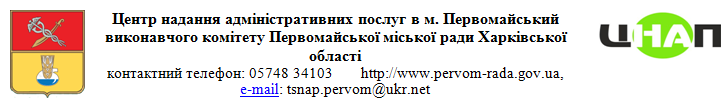 ІНФОРМАЦІЙНА КАРТКАадміністративної послуги«Надання інформації з Державного реєстру речових прав на нерухоме майно» (назва адміністративної послуги)Начальник відділу-адміністраторЦентру надання адміністративних послугв м.Первомайський 						Людмила КОСІНОВАІнформація про суб’єкта надання адміністративної послугиІнформація про суб’єкта надання адміністративної послугиІнформація про суб’єкта надання адміністративної послугиІнформація про суб’єкта надання адміністративної послугиІнформація про суб’єкта надання адміністративної послуги1Суб’єкт надання адміністративної послугиЦентр надання адміністративних послуг в м. ПервомайськийЦентр надання адміністративних послуг в м. ПервомайськийІнформація про Центр надання адміністративних послугІнформація про Центр надання адміністративних послугІнформація про Центр надання адміністративних послугІнформація про Центр надання адміністративних послугІнформація про Центр надання адміністративних послугНайменування центру надання адміністративних послуг, в якому здійснюється обслуговування суб’єкта зверненняНайменування центру надання адміністративних послуг, в якому здійснюється обслуговування суб’єкта зверненняНайменування центру надання адміністративних послуг, в якому здійснюється обслуговування суб’єкта зверненняЦентр надання адміністративних послуг в м.Первомайський виконавчого комітету Первомайської міської ради Харківської областіЦентр надання адміністративних послуг в м.Первомайський виконавчого комітету Первомайської міської ради Харківської області2Місцезнаходження центру надання адміністративних послуг64102, Харківська область, м.Первомайський, проспект  40 років Перемоги, 164102, Харківська область, м.Первомайський, проспект  40 років Перемоги, 13Інформація щодо режиму роботи центру надання адміністративних послугПонеділок, вівторок, середа, п’ятниця:08.00 -17.00 год.Четвер:  08.00 - 20.00 год.Субота  08.00-15.00 год.без перерви на обід, вихідний - неділяПонеділок, вівторок, середа, п’ятниця:08.00 -17.00 год.Четвер:  08.00 - 20.00 год.Субота  08.00-15.00 год.без перерви на обід, вихідний - неділя4Телефон/факс (довідки), адреса електронної пошти та веб – сторінки центру надання адміністративних послугт/факс(05748) 3 41 03 e-mail: tsnap.pervom@ukr.netskype: tsnap.pervomayskiyhttp://www.pervom-rada.gov.ua/т/факс(05748) 3 41 03 e-mail: tsnap.pervom@ukr.netskype: tsnap.pervomayskiyhttp://www.pervom-rada.gov.ua/Нормативні акти, якими регламентується надання адміністративної послугиНормативні акти, якими регламентується надання адміністративної послугиНормативні акти, якими регламентується надання адміністративної послугиНормативні акти, якими регламентується надання адміністративної послугиНормативні акти, якими регламентується надання адміністративної послуги5Закони УкраїниЗакон України "Про державну реєстрацію речових прав на нерухоме майно та їх обтяжень"Закон України "Про державну реєстрацію речових прав на нерухоме майно та їх обтяжень"6Акти Кабінету Міністрів України Постанова Кабінету Міністрів України від 25.12.2015                     № 1127 «Про надання інформації з Державного реєстру  Постанова Кабінету Міністрів України від 25.12.2015                     № 1127 «Про надання інформації з Державного реєстру 7Акти центральних органів виконавчої владиНаказ Міністерства юстиції України від 21 листопада 2016 року № 3276/5 «Про затвердження Вимог до оформлення заяв та рішень у сфері державної реєстрації речових прав на нерухоме майно та їх обтяжень», зареєстрований у Міністерстві юстиції України                             21 листопада 2016 року за № 1504/29634Наказ Міністерства юстиції України від 21 листопада 2016 року № 3276/5 «Про затвердження Вимог до оформлення заяв та рішень у сфері державної реєстрації речових прав на нерухоме майно та їх обтяжень», зареєстрований у Міністерстві юстиції України                             21 листопада 2016 року за № 1504/29634Умови отримання адміністративної послугиУмови отримання адміністративної послугиУмови отримання адміністративної послугиУмови отримання адміністративної послугиУмови отримання адміністративної послуги9Підстава для одержання адміністративної послугизаява заявника або уповноваженої особизаява заявника або уповноваженої особи10Вичерпний перелік документів, необхідних для отримання адміністративної послуги, а також вимоги до нихзаява про надання інформації з Державного реєстру речових прав на нерухоме майно;документ, що підтверджує сплату адміністративного збору або документ, що підтверджує право на звільнення від сплати адміністративного збору за отримання інформації з Державного реєстру речових прав на нерухоме майно, або справляння в повному обсязі адміністративного збору через Інтернет з використанням платіжних систем або в інший спосіб, визначений договором про надання сервісної послугизаява про надання інформації з Державного реєстру речових прав на нерухоме майно;документ, що підтверджує сплату адміністративного збору або документ, що підтверджує право на звільнення від сплати адміністративного збору за отримання інформації з Державного реєстру речових прав на нерухоме майно, або справляння в повному обсязі адміністративного збору через Інтернет з використанням платіжних систем або в інший спосіб, визначений договором про надання сервісної послуги11Порядок та спосіб подання документів, необхідних для отримання адміністративної послугиУ паперовій формі – заявником або уповноваженою особоюУ паперовій формі – заявником або уповноваженою особою12Платність (безоплатність) надання адміністративної послугиАдміністративна послуга надається платно, крім випадків, передбачених Законом України «Про державну реєстрацію речових прав на нерухоме майно та їх обтяжень»Адміністративна послуга надається платно, крім випадків, передбачених Законом України «Про державну реєстрацію речових прав на нерухоме майно та їх обтяжень»у разі платності:у разі платності:у разі платності:у разі платності:у разі платності:12.1Нормативно-правові акти, на підставі яких  стягується платаЗакон України "Про державну реєстрацію речових прав на нерухоме майно та їх обтяжень"Закон України "Про державну реєстрацію речових прав на нерухоме майно та їх обтяжень"12.2Розмір та порядок внесення плати за платну адміністративну послугуПлата (адміністративний збір) за надання інформації з Державного реєстру прав:За отримання інформації з Державного реєстру прав у порядку, справляється адміністративний збір у такому розмірі:0,025 прожиткового мінімуму для працездатних осіб - отримання інформації, витягу в паперовій формі;Адміністративний збір справляється у відповідному розмірі від прожиткового мінімуму для працездатних осіб, встановленого законом на 1 січня календарного року, в якому подаються відповідні документи для проведення державної реєстрації прав, та округлюється до найближчих 10 гривень.За надання інформації з Державного реєстру прав, у випадках, передбачених законом, справляється адміністративний збір.У разі обрання особою варіанта отримання інформації з Державного реєстру прав про зареєстровані речові права в цілому щодо суб’єкта речового права, обтяження адміністративний збір справляється в установленому законом розмірі з розрахунку за кожні 25 сторінок інформації.Оплата послуги здійснюється шляхом попереднього перерахування коштів через банки та/або відділення поштового зв’язку; підтвердженням оплати послуги є платіжне доручення або квитанція з відміткою банку чи відділення поштового зв’язку.Плата (адміністративний збір) за надання інформації з Державного реєстру прав:За отримання інформації з Державного реєстру прав у порядку, справляється адміністративний збір у такому розмірі:0,025 прожиткового мінімуму для працездатних осіб - отримання інформації, витягу в паперовій формі;Адміністративний збір справляється у відповідному розмірі від прожиткового мінімуму для працездатних осіб, встановленого законом на 1 січня календарного року, в якому подаються відповідні документи для проведення державної реєстрації прав, та округлюється до найближчих 10 гривень.За надання інформації з Державного реєстру прав, у випадках, передбачених законом, справляється адміністративний збір.У разі обрання особою варіанта отримання інформації з Державного реєстру прав про зареєстровані речові права в цілому щодо суб’єкта речового права, обтяження адміністративний збір справляється в установленому законом розмірі з розрахунку за кожні 25 сторінок інформації.Оплата послуги здійснюється шляхом попереднього перерахування коштів через банки та/або відділення поштового зв’язку; підтвердженням оплати послуги є платіжне доручення або квитанція з відміткою банку чи відділення поштового зв’язку.13Строк надання адміністративної послугиВ режимі реального часу В режимі реального часу 14Перелік підстав для відмови у наданні адміністративної послугиІнформація з Державного реєстру прав не надається фізичним та юридичним особам у разі невнесення плати за надання інформації або внесення її не в повному обсязіІнформація з Державного реєстру прав не надається фізичним та юридичним особам у разі невнесення плати за надання інформації або внесення її не в повному обсязі15Результат надання адміністративної послугиНадання інформації з Державного реєстру речових прав на нерухоме майно або рішення про відмову у наданні інформації з Державного реєстру речових прав на нерухоме майноНадання інформації з Державного реєстру речових прав на нерухоме майно або рішення про відмову у наданні інформації з Державного реєстру речових прав на нерухоме майно16Способи отримання відповіді (результату)Особисто заявником або уповноваженою особою Особисто заявником або уповноваженою особою 17Примітка------------------